REPAS DE FIN D’ANNEE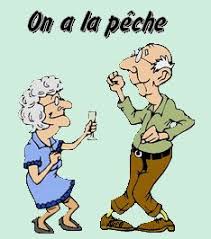 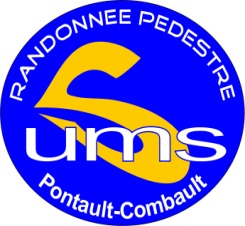 Dimanche 15 Décembre 2019 à 12h00« SALLE JACQUES BREL » Rue du Plateau77340 Pontault-Combault	 Tél :06 87 34 29 28  100 places APERITIF : 			Servi à tablePunch, jus de fruits, eaux et assiette individuelle d’amuse-bouchesREPAS : Entrée :		Marmite d’œuf mollet et foie grasTrait d’union : 	Sorbet poire / alcool de poirePlats : 	Filet mignon de porc en croute, sauce à la graine de moutarde à l’ancienne	Mille-feuille de pomme de terre aux champignons et flan de brocolis	Salade fine au vinaigre de xérès, Brie de Montereau affiné par nos soins, crème mascarpone, roquefort et fruits secsDessert : 		Assiette gourmande :	Délice nougatine, Framboisier à la mousse de chocolat blanc et thé vert, coulis	Café, thé BOISSONS : 	Eaux plate et pétillante, Vin : Picpoul de Pinet Blanc et Bordeaux beau rivage Borie ManouxMUSIQUE :	Disc-Jockey (Olivier Rhachide)Prix par personne : 	40 Euros (Adhérent à jour de leur cotisation) (Le club prend en charge le complément de prix et le Vouvray)Nota : Entre le 11 et le 14 novembre 2019, les non adhérents pourront être acceptés s’il reste des places disponibles au tarif de 50 Euros par personne Bulletin d’inscription à renvoyer avant le 10 novembre 2019A : 	M. RIVET Claude, 4 allée Robert Desnos, 77420 Champs-sur-Marne Tél : 06 81 04 13 56Chèque à l’ordre de : UMS Randonnée pédestreNOM :				Prénom : NOM :				Prénom : 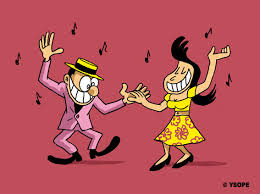 40 Euros X		=		Euros